Lageplan des räumlichen Geltungsbereiches des Bebauungsplans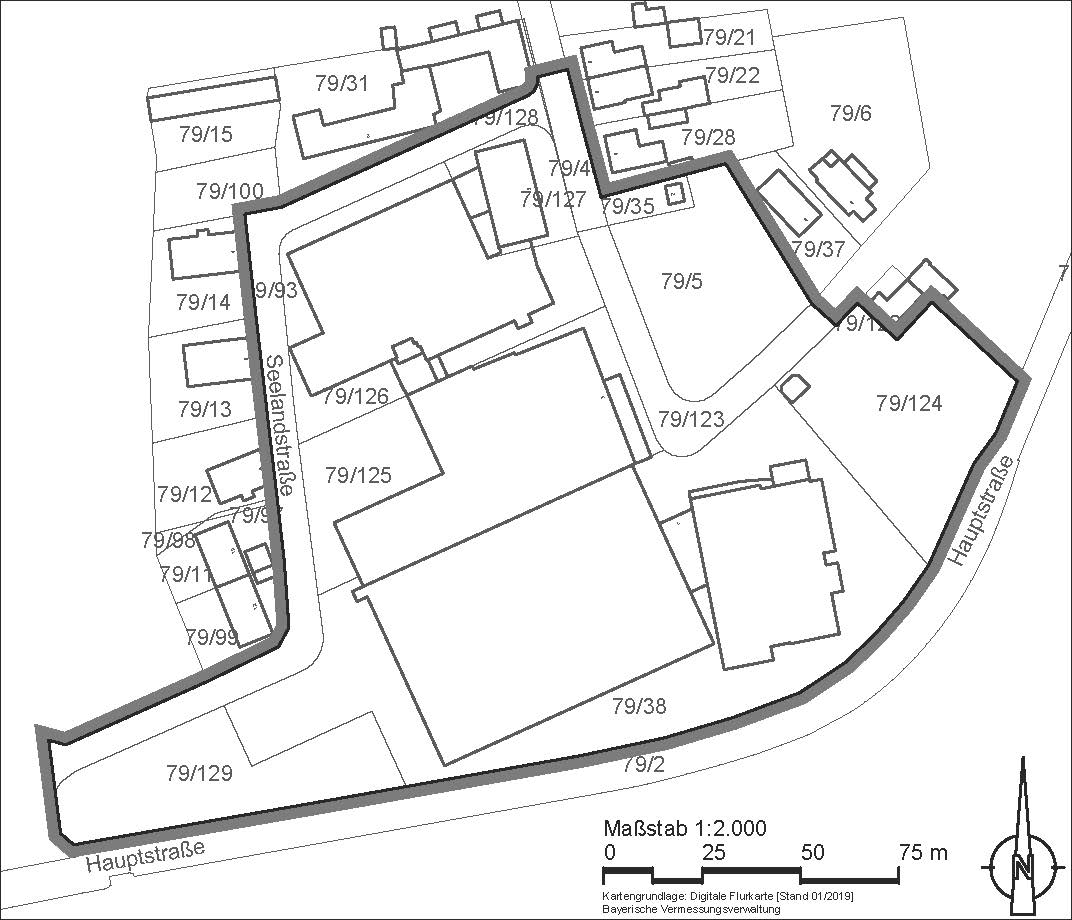 Oberreichenbach, den 28.11.2019GEMEINDE OBERREICHENBACHKlaus HACKER1. Bürgermeister 